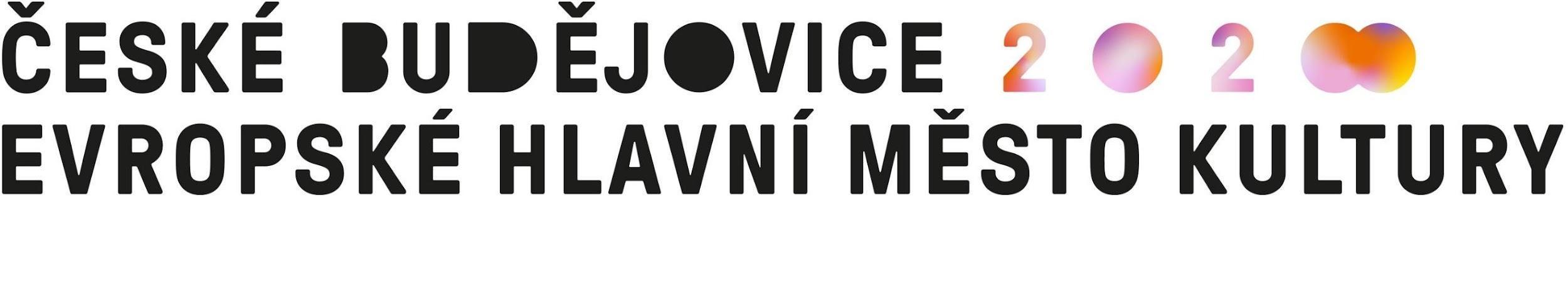 ODBĚRATEL: České Budějovice – Evropské hlavní město kultury, z.ú.                         Nám. Přemysla Otakara II. 1/1                        370 01 České Budějovice                        IČ: 19311052	          DIČ: CZ19311052				DODAVATEL: 	Jiří ČástkaMěstečko Trnávka 265 569 41IČO 167 55 065					Platnost objednávky do: 	31.10.2023					Termín dodání:			31.10.2023Místo dodání:Forma úhrady: 		 	bankovním převodemPředmět objednávky:								Příprava marketingové strategieSpolupráce na přípravě vizuální identity a brandu Budějovice 2028Poradenství pro členy týmu v oblasti mediální komunikaceCena 350 Kč/hod. (bez DPH)Fakturace dle odpracovaných hodin. Celková cena uvedené na objednávce je maximální (tj. včetně DPH).Cena celkem:									84 700,- CZKDatum vystavení objednávky: 1. 9. 2023Vystavil: Barbora GenyPřijetí objednávky dodavatelem dne 1. 9. 2023………………………………………………………………………								podpis dodavatele